Nr postępowania: ZP/32/2012Wykonawcy ubiegający   
się o udzielenie zamówieniaINFORMACJA O ZAPYTANIACHDO TREŚCI SPECYFIKACJI ISTOTNYCH WARUNKÓW ZAMÓWIENIA nr 5Dotyczy: postępowania prowadzonego w trybie przetargu nieograniczonym o wartości   zamówienia równej lub przekraczającej kwotę określoną w przepisach wydanych na podstawie art. 11 ust. 8 Pzp na zadanie pn:„Przebudowa ze zmianą sposobu użytkowania poprzemysłowych budynków 
„B” i „C” zlokalizowanych przy ul. 3 Maja 91 na cele gastronomiczne i hotelarskie 
w Zabrzu.Zamawiający informuje, iż w toku toczącego się postępowania  wpłynęły zapytania dotyczące treści Specyfikacji Istotnych Warunków Zamówienia. Zgodnie z art. 38 ust. 2 ustawy z dnia 29 stycznia 2004r. Prawo zamówień publicznych (tekst jednolity: Dz. U. z 2010 r., Nr 113 poz. 759 z późn. zm.) – zwanej dalej Pzp, Zamawiający przekazuje treść zapytań wraz z wyjaśnieniami wykonawcom, którym przekazał Specyfikację Istotnych Warunków Zamówienia, bez ujawnienia źródła zapytania, a jeżeli Specyfikacja jest udostępniania na stronie internetowej, zamieszcza na tej stronie.Pytania Wykonawcy:W związku z odpowiedziami Zamawiającego na pytania oferentów, które ukazały się na stronie internetowej  Zamawiającego wnosimy o wyjaśnienie jednej z odpowiedzi:W części „6. Pytanie Wykonawcy” ppkt.1) c) któryś z oferentów zatytułował, czy 
w kosztorysie mamy przyjąć opłatę za wycinkę drzew czy przyjąć kwotę za nasadzenie drzew, jeżeli tak to ile i o jakich parametrach. Pytanie dotyczy wyceny pozycji nr 1584 przedmiaru. Zamawiający odpowiedział, w Ad c), że Wykonawca w ofercie podaje jedynie koszt faktycznego wycięcia (usunięcia drzew). To co zrobić z pozycją nr 1584 przedmiaru „Opłata ustawowa za wycinkę drzewa o średnicy pnia do 1,0m. cm obwodu 2.104,0”? Wyzerować ilość a Zamawiający pokryje koszty środowiskowe w wysokości która będzie znana po otrzymaniu zgody na wycinkę, czy wyceniać – to proszę uściślić odpowiedź na zadane pytanie – w wysokości należnych na 2013 opłat środowiskowych,  czy w wysokości kosztów nasadzenia zastępczego drzew – ile i jakich? 
Ze względu na wysokie koszty opłat środowiskowych jednoznaczna informacja jest niezbędna dla prawidłowej wyceny i porównywalności ofert.  Odpowiedź Zamawiającego:W świetle udzielonej wcześniej odpowiedzi pozycji Nr 1584 nie należy wyceniać. Wprowadzić cenę jednostkową = 0, wartość = 0. Pozycję pozostawić „zerową” w celu utrzymania ciągłości numeracji.Pytanie Wykonawcy:Powołując się na treść art. 38 z dnia 29 stycznia 2004r. Prawo zamówień publicznych (tekst jednolity: Dz. U. 2010 r. Nr 113 poz. 795 z późn. zm.), oraz w związku z odpowiedziami Zamawiającego zamieszczonymi w dniu 13.02.2013r. wnosimy o wyjaśnienie treści udzielonych wyjaśnień:W związku z odpowiedzią na pytanie nr 6c stanowiącą: Wykonawca w ofercie podaje jedynie koszt  faktycznego, fizycznego wycięcia (usunięcia drzew)” prosimy o jednoznaczne wyjaśnienie , czy należy wyceniać pozycję nr 1584 „Opłata ustawowa za wycinkę drzewa o średnicy pnia do 1,0 m” czy jako ilość przedmiarową w tej pozycji wpisać „0”. Nadmieniamy, że roboty związane z sama wycinką drzew są ujęte w pozycjach 1400 do 1416 przedmiaru.Odpowiedź Zamawiającego:Jak w odpowiedzi na pytanie nr 1.Pytanie Wykonawcy:W odpowiedzi na nr 6 Ad c Zamawiający informuje, że w ofercie należy przyjąć jedynie fizyczne wycięcie drzew. W związku z tym prosimy o informację czy pozycję 1584 opłaty ustawowe za wycinkę drzew należy w kosztorysie wyzerować?Odpowiedź Zamawiającego:Jak w odpowiedzi na pytanie nr 1.Pytanie Wykonawcy:Zwracamy się z prośbą o udostępnienie przedmiaru szczegółowego wraz z pozycjami RMS 
w formacie ath. Odpowiedź Zamawiającego:Zamawiający załączył  we wcześniejszych odpowiedziach przedmiary w wersjach edytowalnych. Programy kosztorysowe umożliwiają wczytanie normatywów RMS dla podanych 
w przedmiarach podstaw wyceny. Jednocześnie nadmieniamy, że podane podstawy wyceny zgodne z zapisami SIWZ  są przykładowe i nie obowiązujące. UWAGA!: ODPOWIEDZI NA ZAPYTANIA WYKONAWCÓW WPROWADZONE NINIEJSZYM PISMEM JEST DLA WYKONAWCÓW WIĄŻĄCE, NALEŻY JE UWZGLĘDNIĆ 
W TREŚCI OFERTY.                     Powyższe odpowiedzi obowiązują od dnia zamieszczenia na stronie internetowej  Zamawiającego: www.kopalniaguido.pl  .     POZOSTAŁE ZAPISY SIWZ NIE ULEGAJĄ ZMIANIE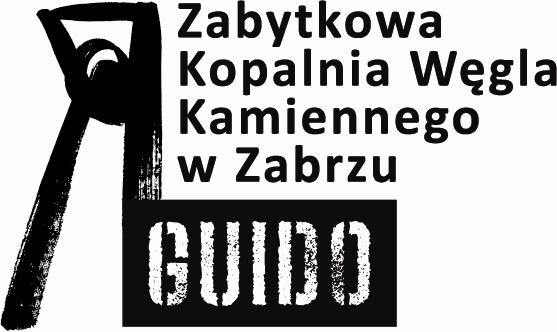 Zabytkowa Kopalnia Węgla Kamiennego „Guido”
41-800 Zabrze
ul. 3 Maja 93
tel/fax +48 32 271 40 77
tel/fax +48 32 271 48 59
email: biuro@kopalniaguido.pl                                                                                        ZATWIERDZAM:                                                                                                                ZKWK GUIDO w ZABRZU  Dyrektor                                                             26.02.2013r. Bartłomiej Szewczyk                                                                                                                                   ........................................................................                                                                                                                  (data i podpis Kierownika Zamawiającego)